PD  K A M E N J A K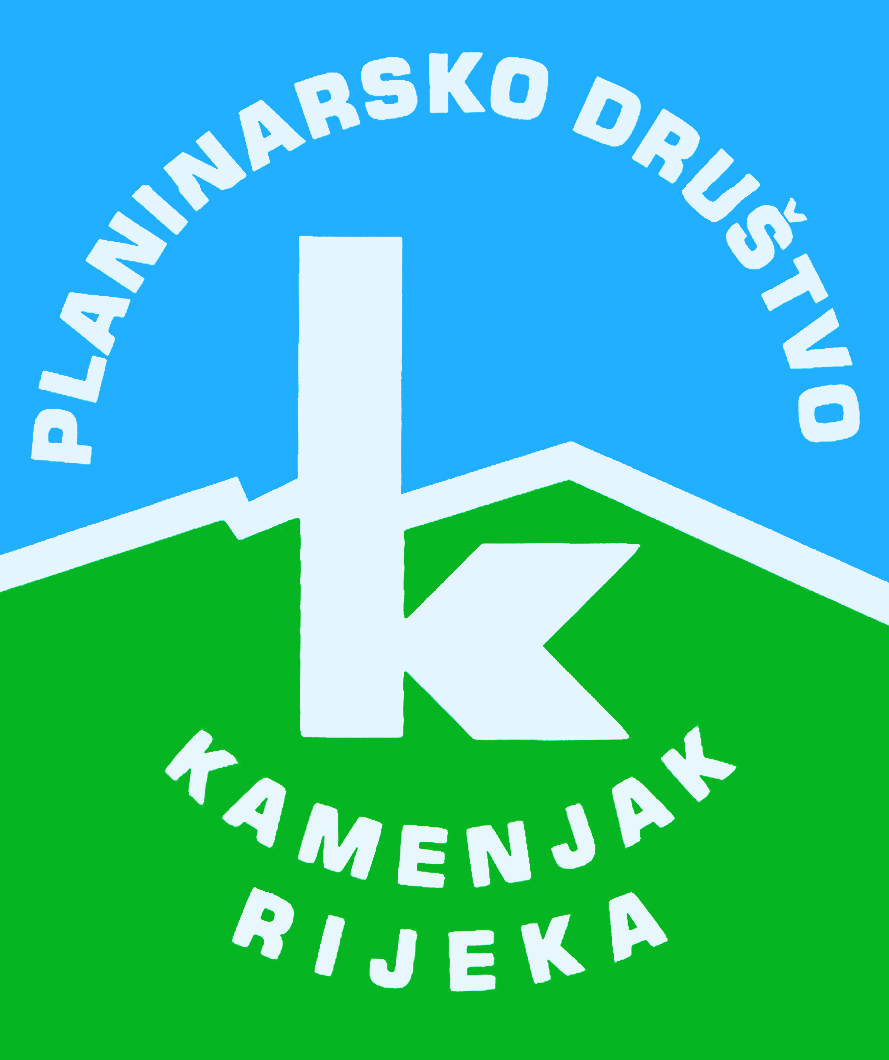 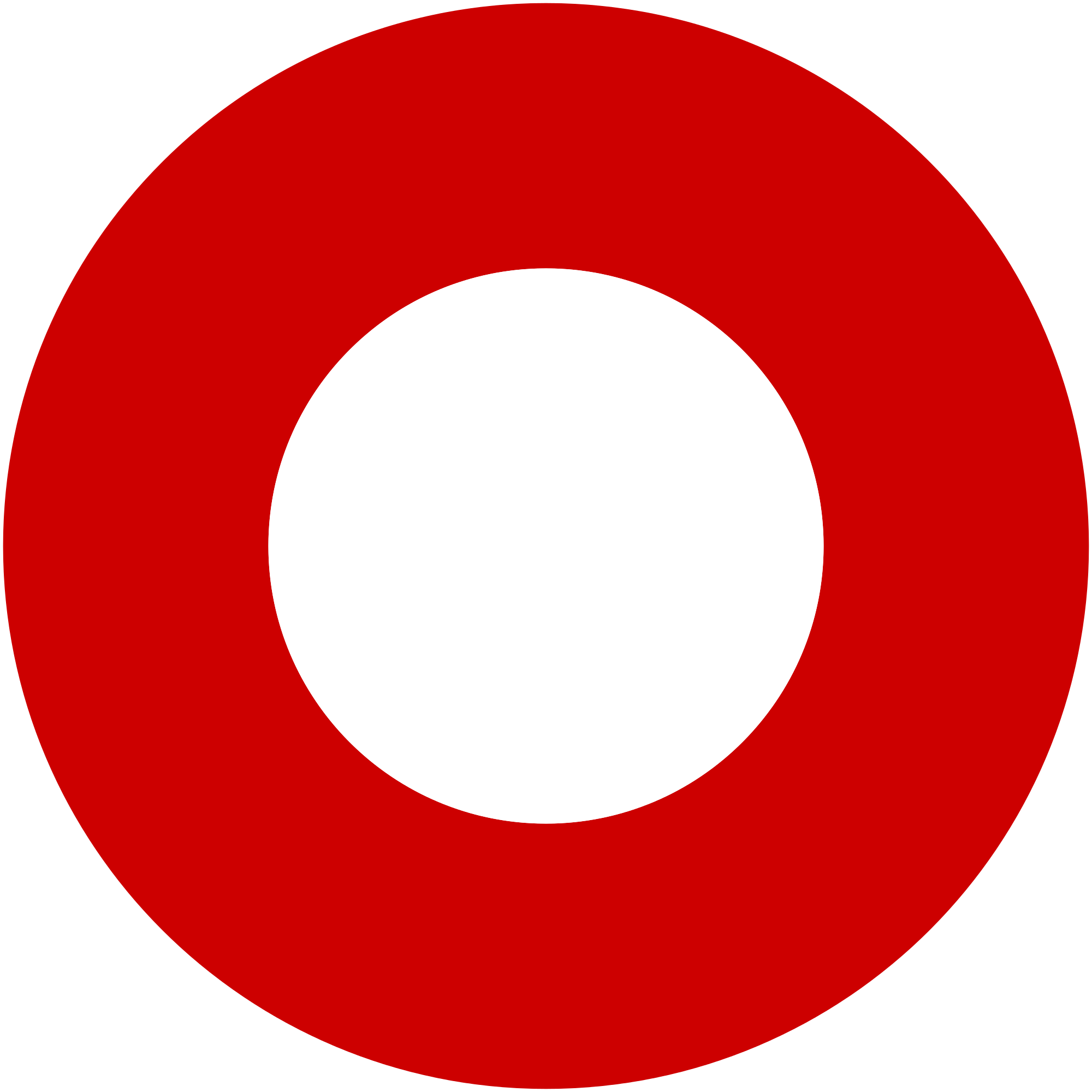 Korzo 40/I - RIJEKA tel: 051/331-212 Prijavom na izlet svaki član Društva potvrđuje da je upoznat sa zahtjevima izleta, da ispunjava zdravstvene, fizičke i tehničke uvjete za sigurno sudjelovanje na izletu, da ima uplaćenu članarinu HPS-a za tekuću godinu, te da pristupa izletu na vlastitu odgovornost. Sudionik je dužan tijekom izleta slušati upute vodiča. U slučaju loših vremenskih prilika ili drugih nepredviđenih okolnosti, vodič ima pravo promijeniti rutu ili otkazati izlet. Po pazinskih bregi 
(Istra)Po pazinskih bregi 
(Istra)ponedjeljak, 02.04.2018.ponedjeljak, 02.04.2018.Polazak: parkiralište Delta u 7,3 satiPovratak: u poslijepodnevnim satimaPrijevoz: osobna vozilaCijena: 60 knOpis: 
Uskršnji ponedjeljak idealan je dan za provođenje u prirodi i trošenje blagdanskih kalorija.Stoga ćemo se okupiti na parkiralištu Delta, te krenuti kroz Tunel Učka u pravcu Pazina. U šetnju ćemo se uputiti iz starog dijela grada Pazina, prema Pazinskom kaštelu iz X. stoljeća - najbolje sačuvanoj utvrdi u Istri. Put dalje teče mostom Vršić koji se nadvija nad Pazinskom jamom, jedinstvenim hidrogeološkim fenomenom. S Gortanova brijega pruža se prekrasan pogled na cijeli kraj. Obilazak se može produžiti do zaseoka Beram, poznatog po crkvici Sv. Marije na Škriljinah, koja čuva u svojoj unutrašnjosti ciklus fresaka Vincenta iz Kastva iz 1474. godine, od kojih je najpoznatija freska Ples mrtvaca. Put dalje nastavljamo sjevernim grebenom oko grada koji je prekriven gustim šumama. Na pojedinim se mjestima s grebena pružaju predivni pogledi na pazinsku kotlinu i jezero Butoniga. Najznačajnije atrakcije izleta su dva skrivena i relativno nepoznata lokaliteta - slapovi Pazinski krov i Zarečki krov. Njihova ljepote osobito dolazi do izražaja u proljetnim mjesecima, kada korita obiluju vodom. Kružna staza vratit će nas do početne pozicije.Željnima još druženja uz dobru kapljicu, prije povratka kući predlažemo posjet Gračišću, svega 10-ak km udaljenom od Pazina. Tog se dana ulice srednjovjekovnog Gračišća pretvore u veliku oštariju na otvorenom gdje se održava tradicionalna Smotra vina središnje Istre.Povratak u Rijeku u poslijepodnevnim satima.

Napomena:
Prilikom prijave napomenuti raspolaganje vozilom.Opis: 
Uskršnji ponedjeljak idealan je dan za provođenje u prirodi i trošenje blagdanskih kalorija.Stoga ćemo se okupiti na parkiralištu Delta, te krenuti kroz Tunel Učka u pravcu Pazina. U šetnju ćemo se uputiti iz starog dijela grada Pazina, prema Pazinskom kaštelu iz X. stoljeća - najbolje sačuvanoj utvrdi u Istri. Put dalje teče mostom Vršić koji se nadvija nad Pazinskom jamom, jedinstvenim hidrogeološkim fenomenom. S Gortanova brijega pruža se prekrasan pogled na cijeli kraj. Obilazak se može produžiti do zaseoka Beram, poznatog po crkvici Sv. Marije na Škriljinah, koja čuva u svojoj unutrašnjosti ciklus fresaka Vincenta iz Kastva iz 1474. godine, od kojih je najpoznatija freska Ples mrtvaca. Put dalje nastavljamo sjevernim grebenom oko grada koji je prekriven gustim šumama. Na pojedinim se mjestima s grebena pružaju predivni pogledi na pazinsku kotlinu i jezero Butoniga. Najznačajnije atrakcije izleta su dva skrivena i relativno nepoznata lokaliteta - slapovi Pazinski krov i Zarečki krov. Njihova ljepote osobito dolazi do izražaja u proljetnim mjesecima, kada korita obiluju vodom. Kružna staza vratit će nas do početne pozicije.Željnima još druženja uz dobru kapljicu, prije povratka kući predlažemo posjet Gračišću, svega 10-ak km udaljenom od Pazina. Tog se dana ulice srednjovjekovnog Gračišća pretvore u veliku oštariju na otvorenom gdje se održava tradicionalna Smotra vina središnje Istre.Povratak u Rijeku u poslijepodnevnim satima.

Napomena:
Prilikom prijave napomenuti raspolaganje vozilom.Težina staze: srednje teška staza (oko 5 sati hoda)Težina staze: srednje teška staza (oko 5 sati hoda)Oprema: Osnovna planinarska oprema.Oprema: Osnovna planinarska oprema.Vodič(i): Mirela Šenkinc (+385 91 555 17 39)Vodič(i): Mirela Šenkinc (+385 91 555 17 39)Prijave i informacije: u tajništvu Društva do 30.03.2018.Prijave i informacije: u tajništvu Društva do 30.03.2018.